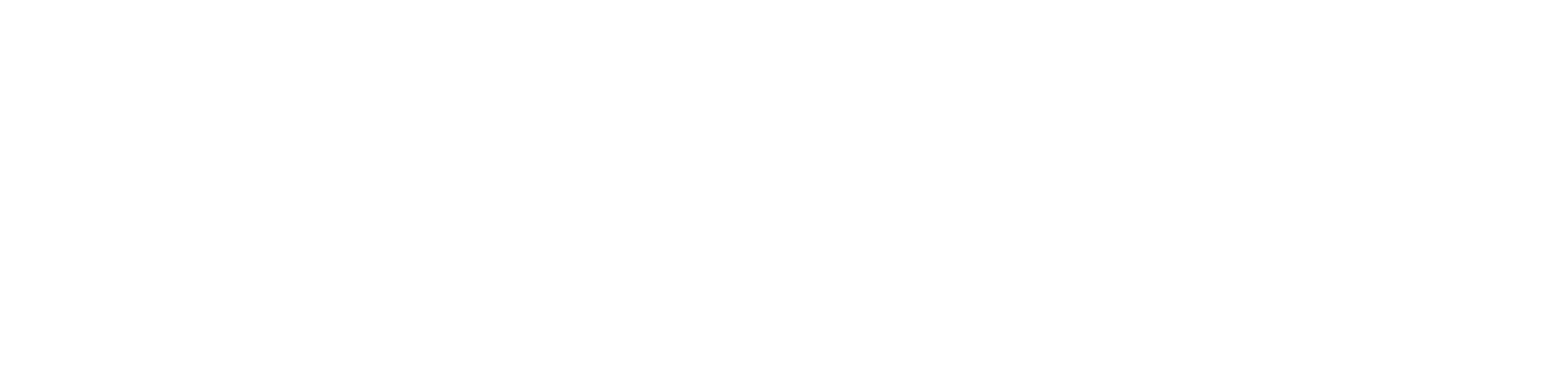 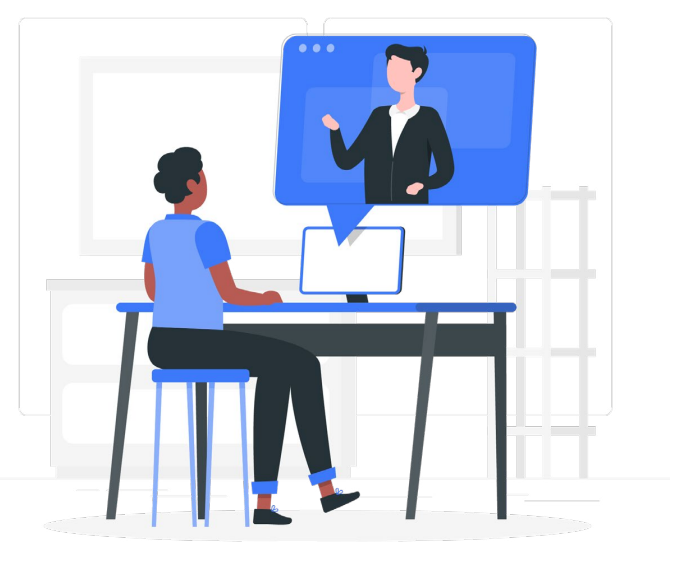 Onboarding your remote workers: Checklist templateThis template is designed to give you a foundation for a remote worker onboarding checklist. This is a point of reference for your own internal onboarding program, to help you complete the essential steps that will get your new employee onboard and productive as quickly as possible.  This 6-step framework works alongside our Onboarding Checklist for Remote Workers blog, covering the key stages of joining an organization:  During recruitmentOn acceptance of an offerBefore startingThe first day The first few weeks Rolled out successfully, an onboarding program will not only decrease time to productivity but delivers a measurable impact on employee engagement and commitment to your organization: a key challenge for remote workers who may face a feeling of disconnect from your company culture. This improves their experience of work, reducing levels of isolation or work-related stress and ultimately, improving staff retention rates. Employees are 58 percent more likely to be at their company three years later if they complete a structured onboarding process.Using this remote worker onboarding checklist If you haven’t already, take a read of our Onboarding Checklist for Remote Employees blog Go through the checklist and add, edit or delete the appropriate points to match the culture and needs of your own organizationDiscard this introduction page. Use this checklist as a point of reference each time you onboard a new remote-based worker, to ensure all the vital steps are completedRemote employee checklist ContentsRecruitment stage	Update role description and responsibilities 	Online / website careers information current and update	Interviewee given details around role expectations and accountabilityOn acceptance of offer[This stage covers the immediate period following an offer of employment.]	Verbal offer	Formal written offering	Agree starting date	Issue job contract, copies for employer and employee	Send copy of full job description and role responsibilities 	Request for new starter information:		Contact information		Social security 		Payroll details 	Tax and Eligibility to Work forms (e.g., W-4 and/or I-9 forms) 	Reference requests	Business / role specific agreements: [examples]		Confidentiality Agreement		Non-disclosure Agreement Before starting date: preboarding[Ensure a seamless first week for both employer and employee and secure engagement from your new-starter with a comprehensive pre-boarding process.]	Send Welcome Email to new employee, including:		Onboarding itinerary		Key contact details		Employee handbook / login details and access to preboarding intranet area 		FAQs document 	Send ‘Welcome to the team’ goodie bag	Order employee equipment for delivery at time to suit employee:		Laptop / PC		Cellphone 		Tablet / mobile device		Printer 		Screen 	Set up employee accounts for IT systems and applications: 		Company email		CRM		Cloud storage account		Office 365		HR system		Payroll system 		Role-specific applications: consult with manager / supervisor	Address individual requirements of remote employee: 		WiFi / connectivity requirements 		Workspace / workstation needs (shared office space? Equipment needs)		Applications / tools for managing workload, accountability, time management	Book and add induction sessions to employee calendars 	Send ‘Your first day’ email a day or two before, including:		Instructions for setting up laptop/PC 		Requested hours of work and itinerary		Login details for email / initial key systems First day[The below is not exhaustive and may be expanded to include several of the ‘first week’ activities. This is dependent on the individual employee and organization.]  	Initial welcome and virtual office tour	Set up of essential systems, accounts and communication tools with IT	Introduce to the team, including any direct reports 	Provide and talk through company organization chart	Company overview including history, values, mission, leadership	Introduce to dedicated sponsor or mentor 	One-to-one meeting with manager or supervisor 	Introduction to intranet including essential company/HR resources and information First week(s)[This section looks beyond initial orientation of the employee to the process of fully onboarding and immersing them with other areas of the organization.] 	Book induction sessions with key departments: 		Management: company overview		HR		Finance		IT		Product / services representative		Sales		Marketing	Set out success metrics, deliverables and key projects for first few months	Training on core business processes: e.g., booking leave, submitting expenses, raising POs	Check and cater for any training requirements	Book check-in meetings with line manager /supervisor	Book in HR check-in meeting to follow up on induction period	Send onboarding evaluation 	Book probation review meetingFollow up and review[Ensure you continually evolve and improve your onboarding process by learning from the feedback and experiences of employees.] 	HR induction review meeting conducted	Onboarding evaluation received and any points raised addressed	Probation review meeting conducted	Contract, benefits and permissions adjusted on completion of probation period Employee Name:Job title:Department:Employee Manager:Start Date:Probation period:SectionPageRecruitment Stage5On acceptance of offer5Pre-boarding6First Day7First week(s)7Follow-up and Review8